П О С Т А Н О В Л Е Н И ЕАДМИНИСТРАЦИИ МУНИЦИПАЛЬНОГО ОБРАЗОВАНИЯ«УЛЯПСКОЕ СЕЛЬСКОЕ ПОСЕЛЕНИЕ»О создании административной комиссии муниципального образования «Уляпское сельское поселение» и утверждении регламента работы административной комиссии муниципального образования «Уляпское сельское поселение» Красногвардейского района Республики АдыгеяВ соответствии с п. 4 ч. 2 ст. 22.1 КоАП РФ, во исполнение Закона Республики Адыгея N 54 от 09.01.2007 "Об административных комиссиях Республики Адыгея", Закона Республики Адыгея N 56 от 09.01.2007 "О наделении органов местного самоуправления государственными полномочиями Республики Адыгея в сфере административных правоотношений", руководствуясь Уставом муниципального образования "Уляпское сельское поселение»,ПОСТАНОВЛЯЮ:Создать на территории муниципального образования «Уляпское сельское поселение» Красногвардейского района Республики Адыгея административную комиссию в составе, определенном Приложением N 1 к настоящему постановлению.Утвердить Регламент работы административной комиссии Уляпского сельского поселения (Приложение N 2).Признать утратившим силу постановление администрации муниципального образования "Уляпское сельское поселение» от 17.10.2019 года № 32-а «Об утверждении Положения об административной комиссии при администрации муниципального образования «Уляпское сельское поселение». Опубликовать настоящее постановление на сайте администрации муниципального образования в сети «Интернет» www.уляпское.рф.Контроль за исполнением данного постановления возложить на заместителя главы муниципального образования «Уляпское сельское поселение» (Алибердов М.Р.)Настоящее постановление вступает в силу со дня его опубликования.Глава муниципального образования«Уляпское сельское поселение»                                                                               А.М. КуфановПриложение 1к постановлению администрациимуниципального образования «Уляпское сельское поселение»от 19.12.2023 года № 96Состав
административной комиссии муниципального образования«Уляпское сельское поселение» Красногвардейского района Республики АдыгеяПредседатель административной комиссии: РОССИЙСКАЯ ФЕДЕРАЦИЯРЕСПУБЛИКА АДЫГЕЯАДМИНИСТРАЦИЯМУНИЦИПАЛЬНОГООБРАЗОВАНИЯ«УЛЯПСКОЕ СЕЛЬСКОЕ ПОСЕЛЕНИЕ»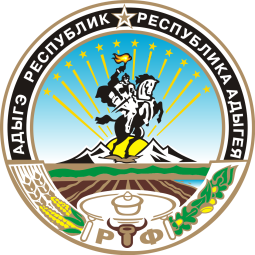 УРЫСЫЕ ФЕДЕРАЦИЕАДЫГЭ РЕСПУБЛИКМУНИЦИПАЛЬНЭГЪЭПСЫКIЭ ЗИIЭ«УЛЭПЭ КЪОДЖЭ ПСЭУПIЭМ»И АДМИНИСТРАЦИЙот 19.12.2023 г. № 96         аул Уляп